THE LENNY-ATHON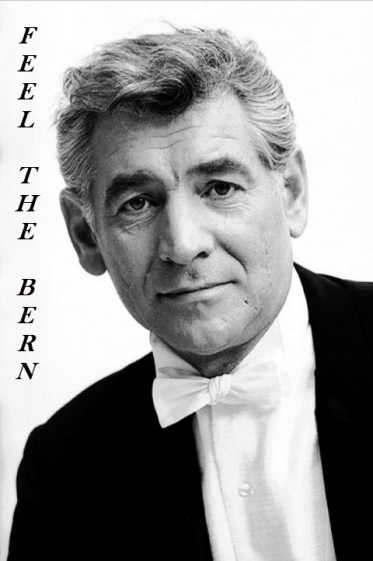 Part of MLA’s Digital Humanities WorkshopCoordinator, Kathy GlennanMarch 5, 2016HANDOUT
GOALSMake as many Leonard Bernstein-related records as possible in RIMMFAfter the session, I will “curate” the results and output the set as RDFIdentify and explore RDA-related issues related to musicMake a note aboutProblems you encounterQuestions you haveSuggestions for improvement (on RIMMF and/or RDA)Have fun!REMEMBERThis is a hackathon, not a training sessionWill build on your pre-workshop investment in learning RIMMFWe’ll have to wing it with RDA and RIMMF questions that ariseDon’t get hung up on the little details (punctuation, etc.)Apply RDA as writtenWithout constraints imposed by MARCWithout LC PCC PSs, or MLA Best PracticesUSING RIMMF TODAYImport an individual MARC Bib record from the flash drive.Evaluate each entity record created and make the necessary changes before importing the next Bib record.Compare to the scans on the flash drive, if you wish.When importing a MARC Bib record:RIMMF only checks the character strings found in headings fields, so you need to check that any matches that RIMMF makes to Agent and/or Work and Expressions records are correct.Concentrate on Works, Expressions, Manifestations, and Agents (Persons, Families, Corporate bodies) – not items.Change the “Contributor” and “Creator” labels to more specific relationships, if at all possible.Sometimes creator roles may become attached to the Expression as a contributor. Move these back to the Work where appropriate.Confirm Date of Work and Date of Expression dates are correct, and not questionable.Fix extent statements, if they did not map over properly.Move data that has been imported to the Note on Manifestation element to a more appropriate element, if at all possible.Make new manifestations if any identifying or carrier data is different (e.g. hardback and paperback manifestations with different ISBNs.Add all appropriate expression relationships, they are all very useful for distinguishing between different expressionsMake new expressions if any content data is different.Make sure that Authorized Access Points that you add are unique.RIMMF TIPS & TRICKSUser guide: http://www.marcofquality.com/wiki/rimmf3/doku.php?id=guideMost commonly needed RIMMF functions: http://www.marcofquality.com/wiki/rimmf3/doku.php?id=details:commonfunctionsRIMMF Function Key definitions: Use <Ctrl+Alt+K> to get a listRDA TOOLKIT LOGINAccount ID:  Password:  This login will be active through April 5, 2016, for participants without Toolkit subscriptions.ADDITIONAL LINKSAbout RIMMF: http://www.rdaregistry.info/rimmf/ The Jane-athon page:  http://rballs.info/topics/p/jane/janeathon.htmlAbout r-balls: http://rballs.info/QUESTIONS/FEEDBACK?Contact Kathy GlennanIn person todayVia email later: 